                                                                                                                                В ФГБУ «ВНИИЗЖ» (договор № ________________ от ______ _____________ 20___)            ЗАЯВКАна установление карантинного фитосанитарного состояния подкарантинной продукцииЗаказчик, ИНН ______________________________________________________________________Адрес Заказчика: юридический_________________________________________________________      фактический_________________________________________________________________________            местонахождение подкарантинной продукции: _________________________________________Владелец:________________________________________________________________________________________________________                                                                                          (название организации, юридический адрес)Получатель груза, ИНН: ________________________________________________________________                                                                                 (название организации, юридический адрес)место назначения _____________________________________________________________________					                                         (фактический адрес)Отправитель груза, ИНН: ______________________________________________________________(название организации, юридический адрес)Сведения о подкарантинной продукции:Внеочередное выполнение работ (срочность): да ____________________ нет (подчеркнуть)                                                                                                                   (дата выдачи документов)8.  Расчет за оказанные услуги: наличный,  безналичный (подчеркнуть)9.  Виды исследований: энтомологические, гербологические, гельминтологические, микологические,     бактериологические, вирусологические (подчеркнуть)10 . Исследования провести:                                    согласно области аккредитации           вне области аккредитации   (подчеркнуть)11. Оставляю право выбора оптимального метода/методики испытаний образцов за    испытательной лабораторией (Заказчик дает согласие на проведение лабораторных исследований,         определенных исполнителем, необходимых и достаточных для установления карантинного  фитосанитарного состояния подкарантинной продукции):      да                нет   (подчеркнуть)             12. Выбранные методы/методики согласованы с Заказчиком 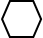 Документы и их количество необходимые для получения на каждую партию:       заключение о фитосанитарном состоянии подкарантинной продукции - ___,                    протокол исследований (испытаний) -  ___.14. Отбор образцов: сотрудниками ЛИЛ              да                нет (подчеркнуть)15. Согласованная дата отбора образцов (заполняется сотрудником ЛИЛ):___________________16. Доставка специалистов к месту отбора осуществляется: Заказчиком Учреждением  (подчеркнуть)17. Возврат образцов (проб)                                да                нет (подчеркнуть)18. Передача счета, счета-фактуры, актов выполненных работ: по факсу, по электронной почте,      уполномоченному лицу (по доверенности)   (подчеркнуть)19. Маркировка (др. отличительные признаки): ___________________________________________20. Сведения о транспортных средствах (авиа, ж/д, а/м) _________№__________________________(подчеркнуть)Примечание:_________________________________________________________________Анализ заявки:Сотрудник ОРЗиООИ            								                                                                                                                    (подпись, расшифровка)Технический руководитель      							                                                                                                                    (подпись, расшифровка)При составлении Заявки следует учитывать, что, согласно Федеральному закону от 21.07.2014 №206-ФЗ «О карантине растений», «партия подкарантинной продукции – количество однородной подкарантинной продукции, предназначенной для отправки одним транспортным средством в один пункт назначения одному получателю».№ п/пНаименованиеКод ТН ВЭД ЕАЭСПроисхождение (страна, область, регион)Количество (шт., кг, м2, м3, га, т) в партииКоличество партий / транспортных единиц, шт.ИтогоХХХ            Заказчик            Заказчик________________________________________________________________________________________________________________________________________________________________________________________________                                                           (подпись)                                                                             М.П.                                                           (подпись)                                                                             М.П.                                                           (подпись)                                                                             М.П.                                                           (подпись)                                                                             М.П.(Руководитель или уполномоченное лицо)(Руководитель или уполномоченное лицо)(Руководитель или уполномоченное лицо)(Руководитель или уполномоченное лицо)«____» ________________20       г.Контактное лицо ФИО (телефон)Контактное лицо ФИО (телефон)Контактное лицо ФИО (телефон)__________________________________________________________________________________________________________________